ACTA DE EVALUACIÓN DE CANDIDATOS CONVOCATORIA ESTÍMULO A ESTUDIANTESPROYECTO DE INVESTIGACIÓN: “Tendencias temáticas y líneas deinvestigación de los MOOC en Universidades acreditadas en Colombia”ACTA DE EVALUACIÓN DE CANDIDATOS CONVOCATORIA ESTÍMULO A ESTUDIANTESPROYECTO DE INVESTIGACIÓN: “Tendencias temáticas y líneas deinvestigación de los MOOC en Universidades acreditadas en Colombia”ACTA DE EVALUACIÓN DE CANDIDATOS CONVOCATORIA ESTÍMULO A ESTUDIANTESPROYECTO DE INVESTIGACIÓN: “Tendencias temáticas y líneas deinvestigación de los MOOC en Universidades acreditadas en Colombia”ACTA DE EVALUACIÓN DE CANDIDATOS CONVOCATORIA ESTÍMULO A ESTUDIANTESPROYECTO DE INVESTIGACIÓN: “Tendencias temáticas y líneas deinvestigación de los MOOC en Universidades acreditadas en Colombia”ACTA DE EVALUACIÓN DE CANDIDATOS CONVOCATORIA ESTÍMULO A ESTUDIANTESPROYECTO DE INVESTIGACIÓN: “Tendencias temáticas y líneas deinvestigación de los MOOC en Universidades acreditadas en Colombia”ACTA DE EVALUACIÓN DE CANDIDATOS CONVOCATORIA ESTÍMULO A ESTUDIANTESPROYECTO DE INVESTIGACIÓN: “Tendencias temáticas y líneas deinvestigación de los MOOC en Universidades acreditadas en Colombia”1. TIPO DE VINCULACIÓN:1. TIPO DE VINCULACIÓN:ASISTENTE GRADUADO____ESTUDIANTE AUXILIAR DE PREGRADO____ESTUDIANTE AUXILIAR DE POSGRADO ___XX_ASISTENTE GRADUADO____ESTUDIANTE AUXILIAR DE PREGRADO____ESTUDIANTE AUXILIAR DE POSGRADO ___XX_ASISTENTE GRADUADO____ESTUDIANTE AUXILIAR DE PREGRADO____ESTUDIANTE AUXILIAR DE POSGRADO ___XX_ASISTENTE GRADUADO____ESTUDIANTE AUXILIAR DE PREGRADO____ESTUDIANTE AUXILIAR DE POSGRADO ___XX_2. PERFIL2. PERFIL2. PERFIL2. PERFIL2. PERFIL2. PERFILEstudiante de maestría en educación activo de la UMNG con aptitudes de investigación, buen manejo de bases de datos y búsqueda sistemática de información en diferentes idiomas, habilidades de lectura y escritura, con capacidad crítica y de análisis para la argumentación teórica, con afinidad por el trabajo en equipo y el trabajo autónomo, preferiblemente con experiencia en redacción de libros y artículos científicos. Para participar como auxiliar de investigación en el proyecto de Investigación: RAD-INV-HUM-05 3183 "Tendencias temáticas y líneas de investigación de los MOOCen Universidades Acreditadas en Colombia.Estudiante de maestría en educación activo de la UMNG con aptitudes de investigación, buen manejo de bases de datos y búsqueda sistemática de información en diferentes idiomas, habilidades de lectura y escritura, con capacidad crítica y de análisis para la argumentación teórica, con afinidad por el trabajo en equipo y el trabajo autónomo, preferiblemente con experiencia en redacción de libros y artículos científicos. Para participar como auxiliar de investigación en el proyecto de Investigación: RAD-INV-HUM-05 3183 "Tendencias temáticas y líneas de investigación de los MOOCen Universidades Acreditadas en Colombia.Estudiante de maestría en educación activo de la UMNG con aptitudes de investigación, buen manejo de bases de datos y búsqueda sistemática de información en diferentes idiomas, habilidades de lectura y escritura, con capacidad crítica y de análisis para la argumentación teórica, con afinidad por el trabajo en equipo y el trabajo autónomo, preferiblemente con experiencia en redacción de libros y artículos científicos. Para participar como auxiliar de investigación en el proyecto de Investigación: RAD-INV-HUM-05 3183 "Tendencias temáticas y líneas de investigación de los MOOCen Universidades Acreditadas en Colombia.Estudiante de maestría en educación activo de la UMNG con aptitudes de investigación, buen manejo de bases de datos y búsqueda sistemática de información en diferentes idiomas, habilidades de lectura y escritura, con capacidad crítica y de análisis para la argumentación teórica, con afinidad por el trabajo en equipo y el trabajo autónomo, preferiblemente con experiencia en redacción de libros y artículos científicos. Para participar como auxiliar de investigación en el proyecto de Investigación: RAD-INV-HUM-05 3183 "Tendencias temáticas y líneas de investigación de los MOOCen Universidades Acreditadas en Colombia.Estudiante de maestría en educación activo de la UMNG con aptitudes de investigación, buen manejo de bases de datos y búsqueda sistemática de información en diferentes idiomas, habilidades de lectura y escritura, con capacidad crítica y de análisis para la argumentación teórica, con afinidad por el trabajo en equipo y el trabajo autónomo, preferiblemente con experiencia en redacción de libros y artículos científicos. Para participar como auxiliar de investigación en el proyecto de Investigación: RAD-INV-HUM-05 3183 "Tendencias temáticas y líneas de investigación de los MOOCen Universidades Acreditadas en Colombia.Estudiante de maestría en educación activo de la UMNG con aptitudes de investigación, buen manejo de bases de datos y búsqueda sistemática de información en diferentes idiomas, habilidades de lectura y escritura, con capacidad crítica y de análisis para la argumentación teórica, con afinidad por el trabajo en equipo y el trabajo autónomo, preferiblemente con experiencia en redacción de libros y artículos científicos. Para participar como auxiliar de investigación en el proyecto de Investigación: RAD-INV-HUM-05 3183 "Tendencias temáticas y líneas de investigación de los MOOCen Universidades Acreditadas en Colombia.3. CRITERIOS DE EVALUACIÓN3. CRITERIOS DE EVALUACIÓN3. CRITERIOS DE EVALUACIÓN3. CRITERIOS DE EVALUACIÓN3. CRITERIOS DE EVALUACIÓN3. CRITERIOS DE EVALUACIÓNNOMBRE CANDIDATO 1: Jaydy Tatiana Pérez BravoNOMBRE CANDIDATO 1: Jaydy Tatiana Pérez BravoNOMBRE CANDIDATO 1: Jaydy Tatiana Pérez BravoNOMBRE CANDIDATO 1: Jaydy Tatiana Pérez BravoNOMBRE CANDIDATO 1: Jaydy Tatiana Pérez BravoNOMBRE CANDIDATO 1: Jaydy Tatiana Pérez BravoREQUISITOSCRITERIOS DE CLASIFICACIÓNCRITERIOS DE CLASIFICACIÓNCRITERIOS DE CLASIFICACIÓNCRITERIOS DE CLASIFICACIÓNCALIFICACIÓN CUALITATIVA(Cumple/Rechazado)DE HABILITACIÓNDocumentos a presentar por el candidato: La postulación deberá contener TODOS los documentos exigidos en el ítem 9 de la convocatoriaDocumentos a presentar por el candidato: La postulación deberá contener TODOS los documentos exigidos en el ítem 9 de la convocatoriaDocumentos a presentar por el candidato: La postulación deberá contener TODOS los documentos exigidos en el ítem 9 de la convocatoriaDocumentos a presentar por el candidato: La postulación deberá contener TODOS los documentos exigidos en el ítem 9 de la convocatoriaCumpleDE HABILITACIÓNPerfil del candidato: El candidato debe cumplir con el perfil requerido por la Universidad en la presente invitación. En caso de no cumplir con dichas condiciones incurrirá en causal de rechazo.Perfil del candidato: El candidato debe cumplir con el perfil requerido por la Universidad en la presente invitación. En caso de no cumplir con dichas condiciones incurrirá en causal de rechazo.Perfil del candidato: El candidato debe cumplir con el perfil requerido por la Universidad en la presente invitación. En caso de no cumplir con dichas condiciones incurrirá en causal de rechazo.Perfil del candidato: El candidato debe cumplir con el perfil requerido por la Universidad en la presente invitación. En caso de no cumplir con dichas condiciones incurrirá en causal de rechazo.No cumpleDE HABILITACIÓNCumplimiento de los requisitos mínimos exigibles: El candidato debe cumplir con los requisitos mínimos exigibles. En caso de no cumplir con dichas condiciones incurrirá en causal de rechazo.Cumplimiento de los requisitos mínimos exigibles: El candidato debe cumplir con los requisitos mínimos exigibles. En caso de no cumplir con dichas condiciones incurrirá en causal de rechazo.Cumplimiento de los requisitos mínimos exigibles: El candidato debe cumplir con los requisitos mínimos exigibles. En caso de no cumplir con dichas condiciones incurrirá en causal de rechazo.Cumplimiento de los requisitos mínimos exigibles: El candidato debe cumplir con los requisitos mínimos exigibles. En caso de no cumplir con dichas condiciones incurrirá en causal de rechazo.      No cumple  CRITERIOS DE DESEMPATE CRITERIOS DE DESEMPATE CRITERIOS DE DESEMPATE CRITERIOS DE DESEMPATE CRITERIOS DE DESEMPATE CRITERIOS DE DESEMPATECriterio 1: promedio general acumulado. Criterio 1: promedio general acumulado. Criterio 1: promedio general acumulado. Criterio 1: promedio general acumulado. Criterio 1: promedio general acumulado. Criterio 1: promedio general acumulado. Criterio 2: nivel de inglés                                Criterio 2: nivel de inglés                                Criterio 2: nivel de inglés                                Criterio 2: nivel de inglés                                Criterio 2: nivel de inglés                                Criterio 2: nivel de inglés                                CALIFICACIÓN TOTAL:                                      CALIFICACIÓN TOTAL:                                      CALIFICACIÓN TOTAL:                                      CALIFICACIÓN TOTAL:                                      CALIFICACIÓN TOTAL:                                      CALIFICACIÓN TOTAL:                                      ADMITIDOADMITIDOADMITIDOSI: NO:  XNO:  XNOMBRE CANDIDATO 2: Lisseth Eliana MorenoNOMBRE CANDIDATO 2: Lisseth Eliana MorenoNOMBRE CANDIDATO 2: Lisseth Eliana MorenoNOMBRE CANDIDATO 2: Lisseth Eliana MorenoNOMBRE CANDIDATO 2: Lisseth Eliana MorenoNOMBRE CANDIDATO 2: Lisseth Eliana MorenoNOMBRE CANDIDATO 2: Lisseth Eliana MorenoREQUISITOSCRITERIOS DE CLASIFICACIÓNCRITERIOS DE CLASIFICACIÓNCRITERIOS DE CLASIFICACIÓNCRITERIOS DE CLASIFICACIÓNCALIFICACIÓN CUALITATIVA(Cumple/Rechazado)CALIFICACIÓN CUALITATIVA(Cumple/Rechazado)DE HABILITACIÓNDocumentos a presentar por el candidato: La postulación deberá contener TODOS los documentos exigidos en el punto 9 de la convocatoriaDocumentos a presentar por el candidato: La postulación deberá contener TODOS los documentos exigidos en el punto 9 de la convocatoriaDocumentos a presentar por el candidato: La postulación deberá contener TODOS los documentos exigidos en el punto 9 de la convocatoriaDocumentos a presentar por el candidato: La postulación deberá contener TODOS los documentos exigidos en el punto 9 de la convocatoriaCUMPLECUMPLEDE HABILITACIÓNPerfil del candidato: El candidato debe cumplir con el perfil requerido por la Universidad en la presente invitación. En caso de no cumplir con dichas condiciones incurrirá en causal de rechazo.Perfil del candidato: El candidato debe cumplir con el perfil requerido por la Universidad en la presente invitación. En caso de no cumplir con dichas condiciones incurrirá en causal de rechazo.Perfil del candidato: El candidato debe cumplir con el perfil requerido por la Universidad en la presente invitación. En caso de no cumplir con dichas condiciones incurrirá en causal de rechazo.Perfil del candidato: El candidato debe cumplir con el perfil requerido por la Universidad en la presente invitación. En caso de no cumplir con dichas condiciones incurrirá en causal de rechazo.CUMPLECUMPLEDE HABILITACIÓNCumplimiento de los requisitos mínimos exigibles: El candidato debe cumplir con los requisitos mínimos exigibles. En caso de no cumplir con dichas condiciones incurrirá en causal de rechazo.Cumplimiento de los requisitos mínimos exigibles: El candidato debe cumplir con los requisitos mínimos exigibles. En caso de no cumplir con dichas condiciones incurrirá en causal de rechazo.Cumplimiento de los requisitos mínimos exigibles: El candidato debe cumplir con los requisitos mínimos exigibles. En caso de no cumplir con dichas condiciones incurrirá en causal de rechazo.Cumplimiento de los requisitos mínimos exigibles: El candidato debe cumplir con los requisitos mínimos exigibles. En caso de no cumplir con dichas condiciones incurrirá en causal de rechazo.CUMPLECUMPLECRITERIOS DE DESEMPATECRITERIOS DE DESEMPATECRITERIOS DE DESEMPATECRITERIOS DE DESEMPATECRITERIOS DE DESEMPATECRITERIOS DE DESEMPATECRITERIOS DE DESEMPATECriterio 1:  PROMEDIO GENERAL ACUMULADO  4.62Criterio 1:  PROMEDIO GENERAL ACUMULADO  4.62Criterio 1:  PROMEDIO GENERAL ACUMULADO  4.62Criterio 1:  PROMEDIO GENERAL ACUMULADO  4.62Criterio 1:  PROMEDIO GENERAL ACUMULADO  4.62Criterio 1:  PROMEDIO GENERAL ACUMULADO  4.62Criterio 1:  PROMEDIO GENERAL ACUMULADO  4.62Criterio 2: NIVEL DE INGLES                       A1               Criterio 2: NIVEL DE INGLES                       A1               Criterio 2: NIVEL DE INGLES                       A1               Criterio 2: NIVEL DE INGLES                       A1               Criterio 2: NIVEL DE INGLES                       A1               Criterio 2: NIVEL DE INGLES                       A1               Criterio 2: NIVEL DE INGLES                       A1               CALIFICACIÓN TOTAL: Lisseth Eliana Moreno cumple con todos los requisitos en el dominio de herramientas y software de recolección de análisis, sumando a su solidez en el dominio de las TIC del cual da cuenta con una ponencia en un evento internacional derivado de su trabajo de grado el cual está asociado a las temáticas del uso de tecnologías. Al ser licenciatura en química demuestra habilidad en el análisis de datos cuantitativos propios de la investigación toda vez que el objetivo se centra en un trazado correlacional.CALIFICACIÓN TOTAL: Lisseth Eliana Moreno cumple con todos los requisitos en el dominio de herramientas y software de recolección de análisis, sumando a su solidez en el dominio de las TIC del cual da cuenta con una ponencia en un evento internacional derivado de su trabajo de grado el cual está asociado a las temáticas del uso de tecnologías. Al ser licenciatura en química demuestra habilidad en el análisis de datos cuantitativos propios de la investigación toda vez que el objetivo se centra en un trazado correlacional.CALIFICACIÓN TOTAL: Lisseth Eliana Moreno cumple con todos los requisitos en el dominio de herramientas y software de recolección de análisis, sumando a su solidez en el dominio de las TIC del cual da cuenta con una ponencia en un evento internacional derivado de su trabajo de grado el cual está asociado a las temáticas del uso de tecnologías. Al ser licenciatura en química demuestra habilidad en el análisis de datos cuantitativos propios de la investigación toda vez que el objetivo se centra en un trazado correlacional.CALIFICACIÓN TOTAL: Lisseth Eliana Moreno cumple con todos los requisitos en el dominio de herramientas y software de recolección de análisis, sumando a su solidez en el dominio de las TIC del cual da cuenta con una ponencia en un evento internacional derivado de su trabajo de grado el cual está asociado a las temáticas del uso de tecnologías. Al ser licenciatura en química demuestra habilidad en el análisis de datos cuantitativos propios de la investigación toda vez que el objetivo se centra en un trazado correlacional.CALIFICACIÓN TOTAL: Lisseth Eliana Moreno cumple con todos los requisitos en el dominio de herramientas y software de recolección de análisis, sumando a su solidez en el dominio de las TIC del cual da cuenta con una ponencia en un evento internacional derivado de su trabajo de grado el cual está asociado a las temáticas del uso de tecnologías. Al ser licenciatura en química demuestra habilidad en el análisis de datos cuantitativos propios de la investigación toda vez que el objetivo se centra en un trazado correlacional.CALIFICACIÓN TOTAL: Lisseth Eliana Moreno cumple con todos los requisitos en el dominio de herramientas y software de recolección de análisis, sumando a su solidez en el dominio de las TIC del cual da cuenta con una ponencia en un evento internacional derivado de su trabajo de grado el cual está asociado a las temáticas del uso de tecnologías. Al ser licenciatura en química demuestra habilidad en el análisis de datos cuantitativos propios de la investigación toda vez que el objetivo se centra en un trazado correlacional.CALIFICACIÓN TOTAL: Lisseth Eliana Moreno cumple con todos los requisitos en el dominio de herramientas y software de recolección de análisis, sumando a su solidez en el dominio de las TIC del cual da cuenta con una ponencia en un evento internacional derivado de su trabajo de grado el cual está asociado a las temáticas del uso de tecnologías. Al ser licenciatura en química demuestra habilidad en el análisis de datos cuantitativos propios de la investigación toda vez que el objetivo se centra en un trazado correlacional.ADMITIDOADMITIDOSI: XSI: XNO: NO: NO: NOMBRE CANDIDATO 3: CANDIDATO 3:  Laura Marcela UrregoNOMBRE CANDIDATO 3: CANDIDATO 3:  Laura Marcela UrregoNOMBRE CANDIDATO 3: CANDIDATO 3:  Laura Marcela UrregoNOMBRE CANDIDATO 3: CANDIDATO 3:  Laura Marcela UrregoNOMBRE CANDIDATO 3: CANDIDATO 3:  Laura Marcela UrregoNOMBRE CANDIDATO 3: CANDIDATO 3:  Laura Marcela UrregoNOMBRE CANDIDATO 3: CANDIDATO 3:  Laura Marcela UrregoREQUISITOSCRITERIOS DE CLASIFICACIÓNCRITERIOS DE CLASIFICACIÓNCRITERIOS DE CLASIFICACIÓNCRITERIOS DE CLASIFICACIÓNCALIFICACIÓN CUALITATIVA(Cumple/Rechazado)CALIFICACIÓN CUALITATIVA(Cumple/Rechazado)DE HABILITACIÓNDocumentos a presentar por el candidato: La postulación deberá contener TODOS los documentos exigidos en el punto 9 DE LA CONVOCATORIADocumentos a presentar por el candidato: La postulación deberá contener TODOS los documentos exigidos en el punto 9 DE LA CONVOCATORIADocumentos a presentar por el candidato: La postulación deberá contener TODOS los documentos exigidos en el punto 9 DE LA CONVOCATORIADocumentos a presentar por el candidato: La postulación deberá contener TODOS los documentos exigidos en el punto 9 DE LA CONVOCATORIANo cumpleNo cumpleDE HABILITACIÓNPerfil del candidato: El candidato debe cumplir con el perfil requerido por la Universidad en la presente invitación. En caso de no cumplir con dichas condiciones incurrirá en causal de rechazo.Perfil del candidato: El candidato debe cumplir con el perfil requerido por la Universidad en la presente invitación. En caso de no cumplir con dichas condiciones incurrirá en causal de rechazo.Perfil del candidato: El candidato debe cumplir con el perfil requerido por la Universidad en la presente invitación. En caso de no cumplir con dichas condiciones incurrirá en causal de rechazo.Perfil del candidato: El candidato debe cumplir con el perfil requerido por la Universidad en la presente invitación. En caso de no cumplir con dichas condiciones incurrirá en causal de rechazo.No cumpleNo cumpleDE HABILITACIÓNCumplimiento de los requisitos mínimos exigibles: El candidato debe cumplir con los requisitos mínimos exigibles. En caso de no cumplir con dichas condiciones incurrirá en causal de rechazo.Cumplimiento de los requisitos mínimos exigibles: El candidato debe cumplir con los requisitos mínimos exigibles. En caso de no cumplir con dichas condiciones incurrirá en causal de rechazo.Cumplimiento de los requisitos mínimos exigibles: El candidato debe cumplir con los requisitos mínimos exigibles. En caso de no cumplir con dichas condiciones incurrirá en causal de rechazo.Cumplimiento de los requisitos mínimos exigibles: El candidato debe cumplir con los requisitos mínimos exigibles. En caso de no cumplir con dichas condiciones incurrirá en causal de rechazo.No cumpleNo cumpleCRITERIOS DE DESEMPATECRITERIOS DE DESEMPATECRITERIOS DE DESEMPATECRITERIOS DE DESEMPATECRITERIOS DE DESEMPATECRITERIOS DE DESEMPATECRITERIOS DE DESEMPATECriterio 1: Criterio 1: Criterio 1: Criterio 1: Criterio 1: Criterio 1: Criterio 1: Criterio 2:Criterio 2:Criterio 2:Criterio 2:Criterio 2:Criterio 2:Criterio 2:CALIFICACIÓN TOTAL: CALIFICACIÓN TOTAL: CALIFICACIÓN TOTAL: CALIFICACIÓN TOTAL: CALIFICACIÓN TOTAL: CALIFICACIÓN TOTAL: CALIFICACIÓN TOTAL: ADMITIDOADMITIDOADMITIDOSI: SI: SI: NO:  XCANDIDATO ELEGIDO: Lisseth Eliana MorenoCANDIDATO ELEGIDO: Lisseth Eliana MorenoCANDIDATO ELEGIDO: Lisseth Eliana MorenoCALIFICACIÓN OBTENIDA: La calificación es cualitativa por ende la estudiante obtiene un” calificación admitida”CALIFICACIÓN OBTENIDA: La calificación es cualitativa por ende la estudiante obtiene un” calificación admitida”CALIFICACIÓN OBTENIDA: La calificación es cualitativa por ende la estudiante obtiene un” calificación admitida”OBSERVACIONES:  Se tuvieron en cuenta cada uno de los ítems mencionados en el perfil: Estudiante de maestría en educación activo de la UMNG con aptitudes de investigación, buen manejo de bases de datos y búsqueda sistemática de información en diferentes idiomas, habilidades de lectura y escritura, con capacidad crítica y de análisis para la argumentación teórica, con afinidad por el trabajo en equipo y el trabajo autónomo, preferiblemente con experiencia en redacción de libros y artículos científicos. Para participar como auxiliar de investigación en el proyecto de Investigación: RAD-INV-HUM-05 3183 "Tendencias temáticas y líneas de investigación de los MOOC en Universidades Acreditadas en Colombia.De los cuales podemos destacar que su formación en ciencias básicas lo cual facilita su compresión en la recolección de datos cuantitativos, por otro lado destacar que el trabajo de investigación está asociado con la temática del uso de las Tecnologías, la estudiante manifestó ser diestra en el uso de redes sociales como lugar de enunciación  pedagógica, pues cuenta con un canal de Youtube para la enseñanza de la química. También se destaca de su entrevista la disposición del trabajo en equipo y el haber participado como ponente en un congreso internacional bajo la temática que concierne al proyecto.OBSERVACIONES:  Se tuvieron en cuenta cada uno de los ítems mencionados en el perfil: Estudiante de maestría en educación activo de la UMNG con aptitudes de investigación, buen manejo de bases de datos y búsqueda sistemática de información en diferentes idiomas, habilidades de lectura y escritura, con capacidad crítica y de análisis para la argumentación teórica, con afinidad por el trabajo en equipo y el trabajo autónomo, preferiblemente con experiencia en redacción de libros y artículos científicos. Para participar como auxiliar de investigación en el proyecto de Investigación: RAD-INV-HUM-05 3183 "Tendencias temáticas y líneas de investigación de los MOOC en Universidades Acreditadas en Colombia.De los cuales podemos destacar que su formación en ciencias básicas lo cual facilita su compresión en la recolección de datos cuantitativos, por otro lado destacar que el trabajo de investigación está asociado con la temática del uso de las Tecnologías, la estudiante manifestó ser diestra en el uso de redes sociales como lugar de enunciación  pedagógica, pues cuenta con un canal de Youtube para la enseñanza de la química. También se destaca de su entrevista la disposición del trabajo en equipo y el haber participado como ponente en un congreso internacional bajo la temática que concierne al proyecto.OBSERVACIONES:  Se tuvieron en cuenta cada uno de los ítems mencionados en el perfil: Estudiante de maestría en educación activo de la UMNG con aptitudes de investigación, buen manejo de bases de datos y búsqueda sistemática de información en diferentes idiomas, habilidades de lectura y escritura, con capacidad crítica y de análisis para la argumentación teórica, con afinidad por el trabajo en equipo y el trabajo autónomo, preferiblemente con experiencia en redacción de libros y artículos científicos. Para participar como auxiliar de investigación en el proyecto de Investigación: RAD-INV-HUM-05 3183 "Tendencias temáticas y líneas de investigación de los MOOC en Universidades Acreditadas en Colombia.De los cuales podemos destacar que su formación en ciencias básicas lo cual facilita su compresión en la recolección de datos cuantitativos, por otro lado destacar que el trabajo de investigación está asociado con la temática del uso de las Tecnologías, la estudiante manifestó ser diestra en el uso de redes sociales como lugar de enunciación  pedagógica, pues cuenta con un canal de Youtube para la enseñanza de la química. También se destaca de su entrevista la disposición del trabajo en equipo y el haber participado como ponente en un congreso internacional bajo la temática que concierne al proyecto.Ciudad y fecha: Bogotá, Marzo 24 de 2020Hora:	9:00 a.mLugar: ENTREVISTA VIRTUALFirma,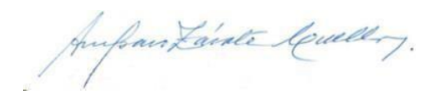 ______________________________________Nombre Amparo de Jesús Zárate Cuello PhDDIRECTORA CENTRO DE INVESTIGACIONESProyecto de Investigación ( Inv Hum 3183)Firma,______________________________________Nombre Amparo de Jesús Zárate Cuello PhDDIRECTORA CENTRO DE INVESTIGACIONESProyecto de Investigación ( Inv Hum 3183)Firma,______________________________________Nombre Amparo de Jesús Zárate Cuello PhDDIRECTORA CENTRO DE INVESTIGACIONESProyecto de Investigación ( Inv Hum 3183)